13 May, 2015VIA EMAIL: 	boardsec@ontarioenergyboard.caMs. Kirsten WalliBoard SecretaryOntario Energy Board2300 Yonge Street, 27th FloorToronto, OntarioM4P 1E4Dear Ms. Walli:Subject:	File:  EB-2015-0141 – Procedural Order No. 1, May 1, 2015CCSA member companies are smaller cable, telephone and IPTV companies that operate networks across Canada, including throughout Ontario.  They provide telephone, high-speed Internet and video services over their networks, primarily to rural communities.  Many Ontario-based CCSA members have attached elements of their wireline networks to the support structures of Hydro One and pay its pole attachment rate.A list of CCSA members that operate in the Province of Ontario has previously been provided to the Board.Pursuant to Item 3 of the subject Procedural Order, the Canadian Cable Systems Alliance Inc. (“CCSA”), as a representative of its affected members, wishes to be added as a party to the motion for leave to bring a motion under Rule 40.01.Sincerely,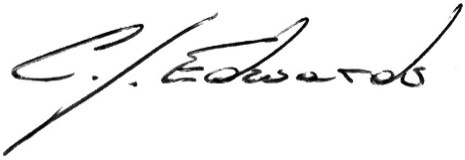 Christopher J. EdwardsVice-President, Regulatory Affairs cc.	harold.thiessen@ontarioenergyboard.ca	jennifer.lea@ontarioenergyboard.ca	ian.richler@ontarioenergyboard.ca